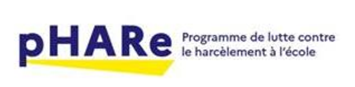 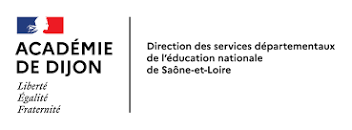        Annexe 7Ecole :Elève cible :Nom :Prénom :Classe :Personne ayant signalé la situation :Date de la situation évoquée :Présentation des faits :Nom du rédacteur :Date de la rédaction :A transmettre à l’équipe pHARe de la circonscription Signalement pHARe